                                               МБДОУ №1 «Насып»Сценарий праздника «День пограничника                                                                                            Инструктор по физической культуре:                                                                                                                                        Зезарахова Сафьят Батырбиевна                                                  а.Хакуринохабль                                                                2019гСценарий праздника «День пограничника»Сафьят  Батырбиевна Зезарахова
Сценарий праздника «День пограничника»Цели и задачи:- вызвать эмоциональный отклик и создать патриотическое настроение у детей;- воспитывать любовь к Родине, уважения к пограничникам, гордости за свою Армию и страну;- развивать добрые дружеские отношения в группе.Место проведения:- у памятника «Пограничникам Отечества», расположенному рядом с детским садом, а затем переходим на игровую площадку для проведения игр.Предварительная работа:- беседа об Армии российской, о пограничниках, о Великой Отечественной войне, презентация «День пограничника», рисование и раскрашивание на тему «Пограничник и его верный пес».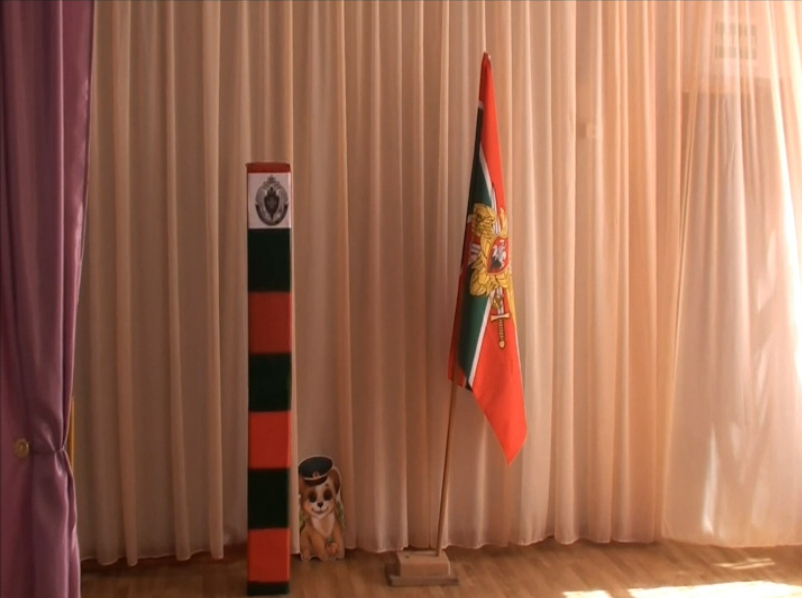 (звучит сигнал «Внимание»)Чтоб спали мирно ночью дети,Вы на посту в метель, в мороз,На водной глади и в пустыне,Вы сбережете нас от слез.Вы наш покой храните зорко,Чтоб не нагрянула беда.И не проскочит даже мышка,Без вас границу никогда.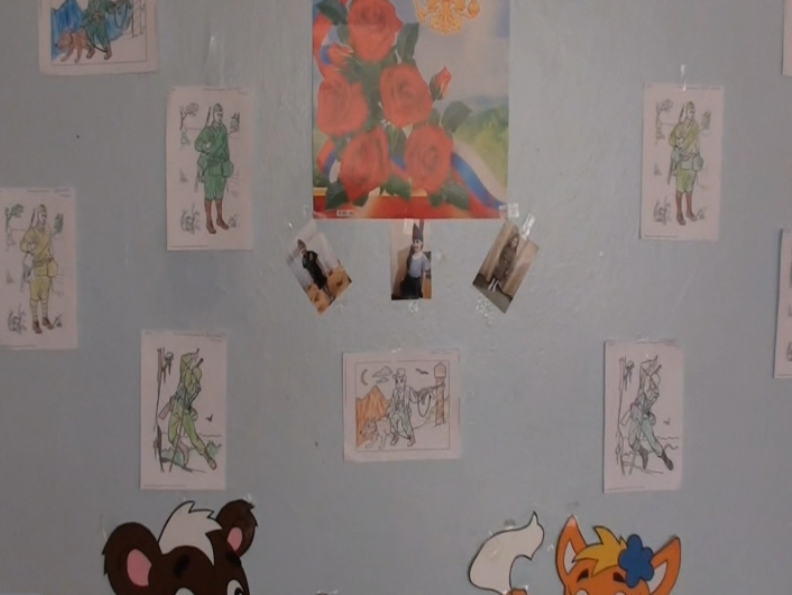 Вед.День пограничника отмечают тысячи россиян. Дата священна для всех, без исключения, для кого понятие Родина, Долг и Честь священны.Служба на границе – не просто профессия, это судьба и образ жизни. Любовь к Отечеству, высокий профессионализм и верность присяге помогают пограничникам с честью выполнять задачи по охране Государственной границы Российской Федерации.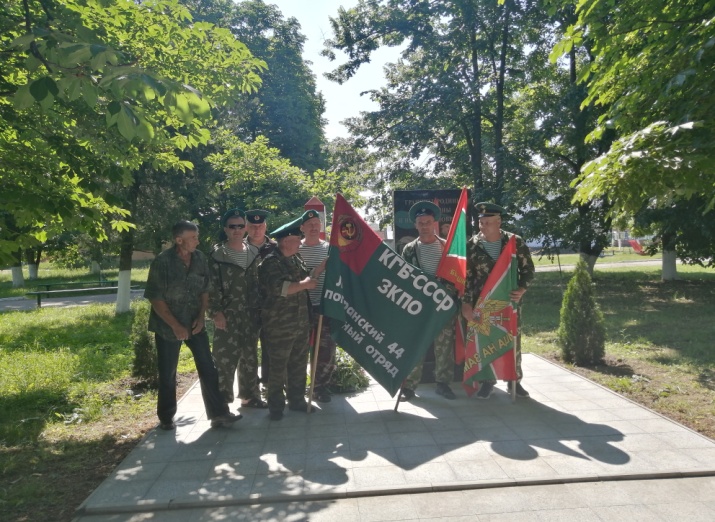 1 реб.Пограничник на границеНашу землю бережет,Чтоб работать и учитьсяМог российский наш народ!2 реб.Пограничники не дремлютУ родного рубежа,Наше море, нашу землю,Наше небо сторожат!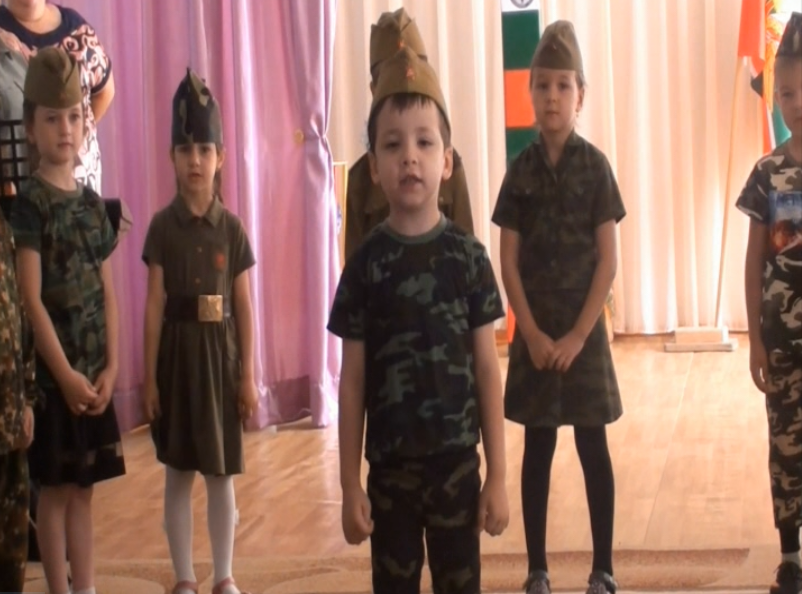 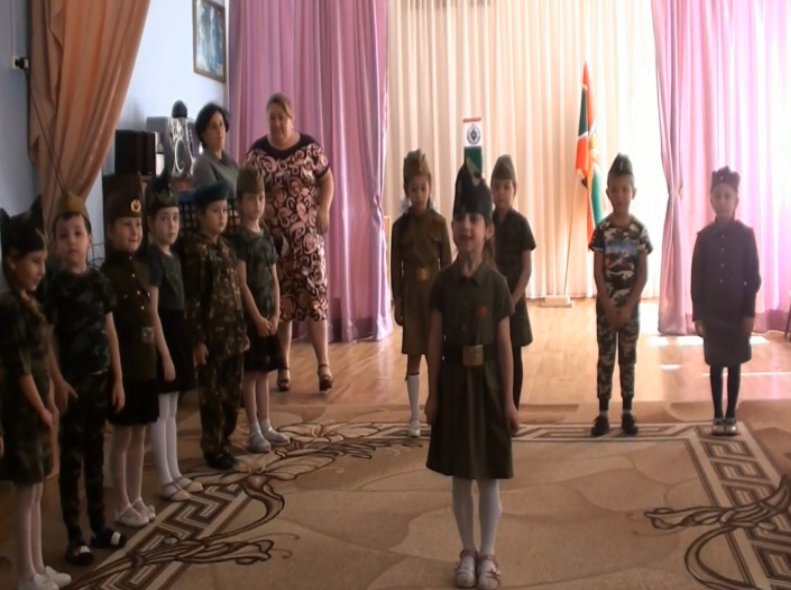    3 реб.Если буду я солдатом –В пограничники пойду.Я, ребята, буду рад,Каждый день ходить в наряд!4 реб.Стоим с Полканом на границе,Граница точно на замке!Полкан мой – самый верный пес,Со мной всю ночь дозор он нёс!Вед:Много испытаний выпало на долю российских солдат и офицеров. Но российская армия верна своим традициям. Она твёрдо стоит на страже мира на всей нашей земле.Низкий поклон им за их великую жертву и любовь, без которых невозможно быть настоящим солдатом, воином, без которых невозможно устоять миру. Вечная память павшим - солдатам, сержантам, офицерам!Неугасима память поколенийИ память тех, кого так свято чтим,Давайте, дети, встанем на мгновеньеИ в скорби постоим и помолчим.(минута молчания, колокол)Мы – дети свободной и мирной страны,Народ наш великий не хочет войны!И матери наши, и наши отцы –За мир, за свободу и счастье борцы!Дети переходят на игровую площадку строем за воспитателем, под речёвку:Шёл по улице отрядСмелых маленьких солдатРаз-два! Не зевай!Громко песню запевай!Грудь вперёд и твёрже шаг!Берегись, коварный враг!Раз-два! Не зевай!Громко песню запевай!Дети исполняют песню «Бравые солдаты» (муз. А. Филиппенко).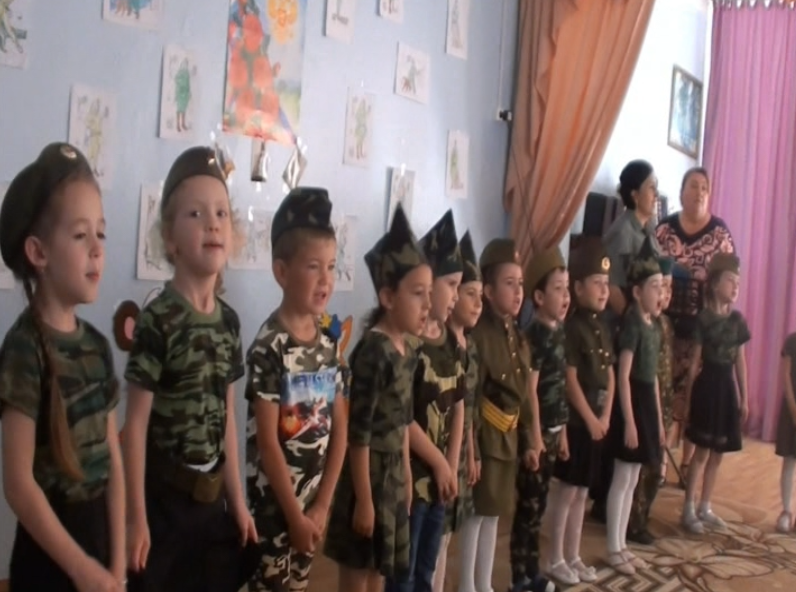 Вед.А вот загадка для вас ребятки:Он границу охраняет,Все умеет он и знает.Во всех делах солдат – отличникИ зовется … (пограничник)- А чтобы стать пограничником, служить в нашей доблестной Армии, мы должны стать сильными, ловкими и смелыми! Давайте покажем свою сноровку в играх и конкурсах!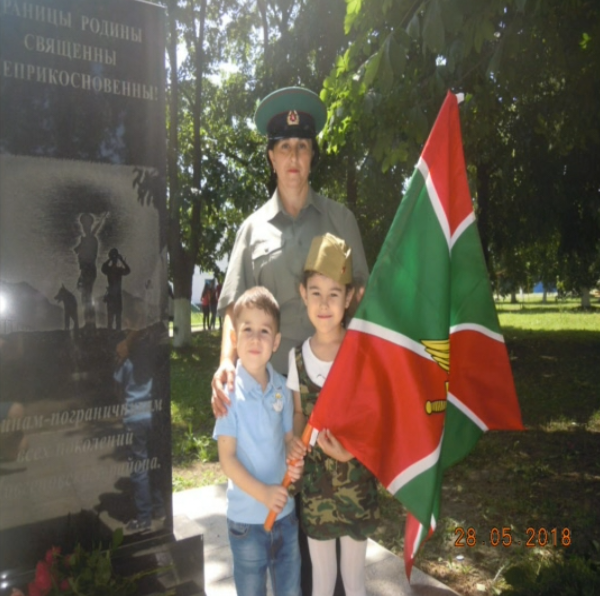 Конкурс «ГРАНИЦА»Дети разбиваются на две команды. Посередине площадки кладется верёвка, обозначающая границу. Команды по свистку начинают «передувать» воздушные шарики на территорию противника.У кого на территории окажется больше шариков, тот и проиграл.Игра на внимание «БОЕВАЯ ТРЕВОГА»По команде «Боевая тревога» каждая команда строится в шеренгу, по команде «Разойдись» все расходятся, под команду «Шагом марш», все строятся в колонну и маршируют.Игра «БИТВА С НАРУШИТЕЛЕМ»На площадке рисуют круг. Битва воздушными шарами с завязанными глазами, стоя в круге. Кто в круге не удержался, тот проиграл.Конкурс «САМЫЕ МЕТКИЕ»Метание мячиков в цель. Кто больше?Игра «ПРОНЕСИ ПОГОНЫ»Всем участникам кладутся спичечные коробки на плечи. Они должны их носить, не уронив. Кто сохранил все погоны – победил.Игра «СОРВИ ПИЛОТКУ»В этом конкурсе принимают участие дети. Детям одеваются пилотки на головы. Задача состоит в том, чтобы снять пилотку у другого, но при этом удержать свою на голове – не отдать ее.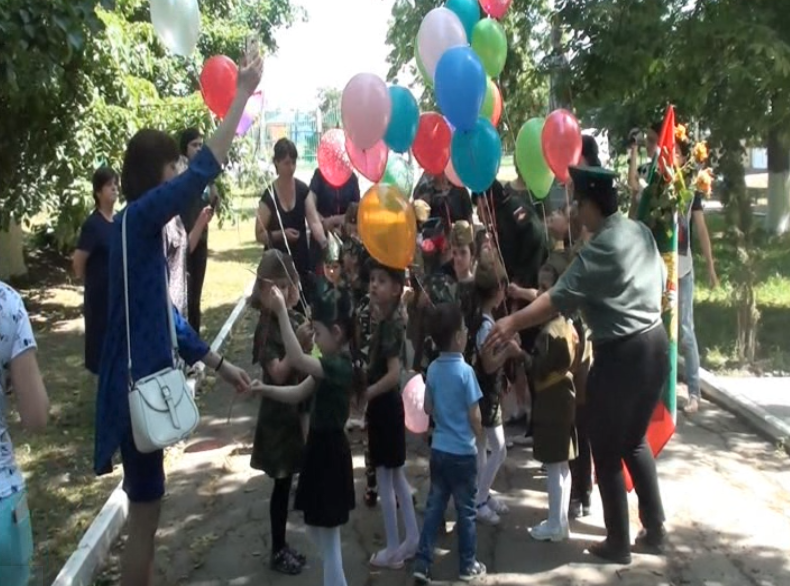 Вед.:Ребята, растите сильными, мужественными и благородными, достойной сменой пограничников.Солдаты охраняютИ жизнь, и мир, и труд,Так пусть же все ребятаСчастливыми растут!1 реб.Пусть сияет ярко солнцеИ пусть пушки не гремят,Мир, людей, страну роднуюЗащитит всегда солдат!2 реб.За все, что есть сейчас у нас.За каждый наш счастливый час,За то, что солнце, светит нам …Все вместе:Спасибо доблестным солдатам.Вед.Растите, ребята, здоровыми и крепкими на радость всем! Дети            запускают в небо воздушные шарики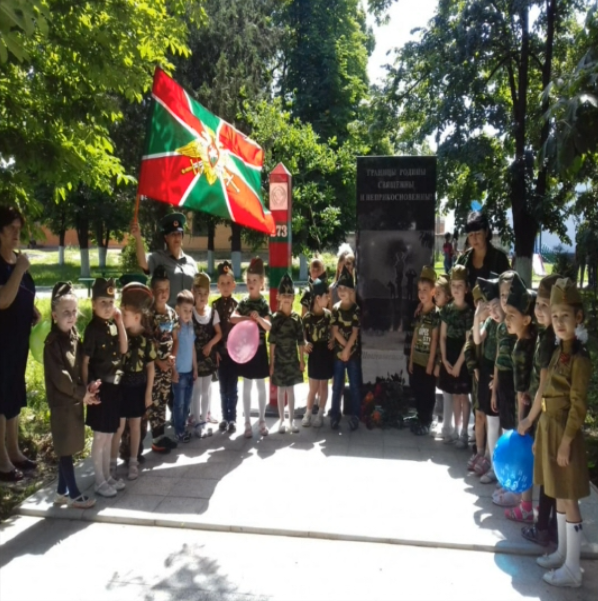 